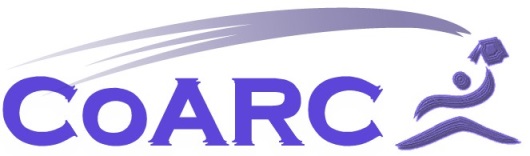 PROGRAM PERSONNEL RESOURCE SURVEY (DA)Sponsoring Institution/Consortium Name:       	CoARC Degree Advancement (DA) Program ID#:        The purpose of this survey instrument is to evaluate our program resources.  The data compiled will aid the program in an ongoing process of program improvement. 
Please complete all resources areas unless directed otherwise.5 = Excellent    4 = Above Average    3 = Average    2 = Below Average    1 = PoorYOUR OVERALL RESOURCE RATING:  	5 	4 	3 	2 		1 INSTRUCTIONS:  Consider each item separately and rate each item independently of all others. Check the rating that indicates the extent to which you agree with each statement. Please do not skip any rating.  If you do not know about a particular area, please check N/A.5 = Strongly Agree    4 = Generally Agree    3 = Neutral (acceptable)    2 = Generally Disagree    1 = Strongly Disagree    N/A = Not ApplicableNOTE: Please provide detailed comments for any item rated below 3.(Relevant Standard is in parentheses) 1.	PERSONNEL RESOURCESPROGRAM FACULTY       (Completed by Medical Advisors & Advisory Committee Members only) 		A.  FACULTY TEACH EFFECTIVELY THROUGH THE:		1.	on-line classroom (DA2.12)				5 	4 	3 	2  	1  	N/A 			2.	interaction with students in the Learning 				Management System (LMS) used by the college (DA2.12)	5 	4 	3 	2  	1  	N/A 		3.	timely response via e-mail, text, or web conference (DA2.12)	5 	4 	3 	2  	1  	N/A 	B.  FACULTY NUMBERS ARE SUFFICIENT IN THE:	1.	program (DA2.12)	5 	4 	3 	2  	1  	N/A 	2.	at each location to which students are 		assigned for instruction (DA2.12)	5 	4 	3 	2  	1  	N/A 	C.	PROGRAM KEY PERSONNEL:	1.	Program Director is accessible (DA2.6)	5 	4 	3 	2  	1  	N/A 	For programs that provide clinical education as part of required coursework only:	 	2.	Director of Clinical Education is accessible (DA2.10)	5 	4 	3 	2  	1  	N/A 			3.	Medical Advisor(s) ensures that didactic instruction and		clinical experiences meet current practice guidelines (DA2.11) 	5 	4 	3 	2 	1 	N/A 		Comments:       2.	FACILITIES & TECHNOLOGY
A.	COURSES HAVE ADEQUATE SUPPORT IN TERMS OF: 1.	audiovisual equipment/materials/	technology to support effective instruction (DA2.1)	5 	4 	3 	2 	1 	N/A  	 2.	web conferencing (DA2.1)	5 	4 	3 	2 	1 	N/A  3.	learning management system (DA2.1)	5 	4 	3 	2 	1 	N/A  	 4.	proctoring (DA2.1)					5 	4 	3 	2 	1 	N/A  
	Comments:       3.	ACADEMIC SUPPORT RESOURCESA.	Learning resources (ex., textbooks, journals, 	reference materials, and computers) 	are sufficient to support the curriculum (DA2.1)	5 	4 	3 	2 	1 	N/A  B.	Learning resources are available/accessible           	to students when needed (DA2.1)	5 	4 	3 	2 	1 	N/A  C.	Administrative and clerical support staff enable           		Program to meet its goals and objectives (DA2.13)	 	5 	4 	3 	2 	1 	N/A  	Comments:       	For programs that provide clinical education as part of required coursework only:	 4.   CLINICAL RESOURCESEach clinical experience is of sufficient quality andduration for students to meet clinical objectives (DA4.9)		5 	4 	3 	2 	1 	N/A  B.	Clinical sites offer sufficient supervision	for students to meet clinical objectives (DA4.9)			5 	4 	3 	2 	1 	N/A  		C.	Clinical sites offer a sufficient variety of patient		experiences for students to meet clinical objectives (DA4.9)	5 	4 	3 	2 	1 	N/A  		D.	Clinical sites offer a sufficient variety of patient		populations for students to meet clinical objectives (DA4.9)	5 	4 	3 	2 	1 	N/A  		E.	Clinical sites provide sufficient practice		time for students to meet clinical objectives (DA4.9)               	5 	4 	3 	2 	1 	N/A        	F.	Clinical instructors provide feedback and mentoring		during student’s clinical rotations (DA3.12)     			5 	4 	3 	2 	1 	N/A  		Comments:       5.    FINANCIAL RESOURCES A.	PROGRAM BUDGET PROVIDES FOR:Sufficient access to functioning and        up-to-date equipment and software to achieve program 	goals and objectives (DA2.1)  				5 	4 	3 	2 	1 	N/A  2.	Supply purchases necessary to achieve program goals and objectives (DA2.1)	5 	4 	3 	2 	1 	N/A  	3.	A sufficient number of faculty for instruction (DA2.1)		5 	4 	3 	2 	1 	N/A  	4.	Adequate continuing professional development of program faculty (DA1.4)	5 	4 	3 	2 	1 	N/A  		Comments:       6.   ADDITIONAL COMMENTS	Please provide any additional comments or recommendations for improvement:       What position do you hold with this program?      How long have you been associated with the program?        Years         Months                       Date:      /     /     	                                          Thank You!